На основании Федерального закона от 22 октября 2004 г. № 125-ФЗ «Об архивном деле в Российской Федерации», приказа Министерства культуры Российской Федерации от 31 марта 2015 г. № 526 «Об утверждении правил организации хранения, комплектования, учета и использования документов Архивного фонда Российской Федерации и других архивных документов в органах государственной власти, органах местного самоуправления и организациях» и приказа Федерального архивного агентства от 11 апреля 2018 г. № 43 «Об утверждении примерного положения об экспертной комиссии организации» администрация Ойкас-Кибекского сельского поселения Вурнарского района Чувашской Республики п о с т а н о в л я е т:1. Утвердить Положение об экспертной комиссии администрации Ойкас-Кибекского сельского поселения Вурнарского района Чувашской Республики (далее - ЭК) согласно приложению № 1 к настоящему постановлению.2. Утвердить состав ЭК согласно приложению № 2 к настоящему постановлению.              3. Настоящее постановление вступает в силу со дня его подписания. Глава Ойкас-Кибекского сельского поселенияВурнарского района                                                                                           Петров А.В.    Приложение № 1 к постановлению  Ойкас-Кибекского                  сельского поселения   Вурнарского  района  Чувашской Республикиот 19.11.2018 г. № 68 ПОЛОЖЕНИЕ об экспертной комиссии Собрания депутатов и администрации Ойкас-Кибекского сельского поселения Вурнарского района Чувашской РеспубликиI. Общие положения1.1. Положение об экспертной комиссии Собрание депутатов и администрация Ойкас-Кибекского сельского поселения Вурнарского района Чувашской Республики (далее – Администрация Ойкас-Кибекского сельского поселения) разработано в соответствии с примерным положением об экспертной комиссии организации, утвержденным приказом Федерального архивного агентства от 11 апреля 2018 г. № 43.1.2. Экспертная комиссия администрации Ойкас-Кибекского сельского поселения (далее - ЭК) создается в целях организации и проведения методической и практической работы по экспертизе ценности документов, образовавшихся в процессе деятельности администрации Ойкас-Кибекского сельского поселения.1.3. ЭК является совещательным органом при главе администрации Ойкас-Кибекского сельского поселения Вурнарского района Чувашской Республики, утверждается постановлением администрации Ойкас-Кибекского сельского поселения Вурнарского района Чувашской Республики и действует на основании положения. Решения ЭК вступают в силу после их утверждения главой администрации Ойкас-Кибекского сельского поселения Вурнарского района Чувашской Республики, в необходимых случаях - после их согласования или утверждения экспертно-проверочной комиссией муниципального архива Вурнарского района Чувашской Республики (далее – Муниципальный архив) и экспертно-проверочной комиссией Министерства культуры, по делам национальностей и архивного дела Чувашской Республики (далее - ЭПК Минкультуры Чувашии).1.4. Персональный состав ЭК утверждается постановлением главы администрации Ойкас-Кибекского сельского поселения Вурнарского района Чувашской Республики. В состав ЭК включаются: председатель комиссии, секретарь комиссии и работник, ответственный за делопроизводство и архив.Председателем ЭК назначается глава или один из заместителей главы администрации Ойкас-Кибекского сельского поселения. Вурнарского района Чувашской Республики. В качестве экспертов и консультантов к работе ЭК могут привлекаться специалисты муниципального архива. 1.5. В своей работе ЭК руководствуется Законом Российской Федерации «Об Архивном деле в Российской Федерации» и Законом Чувашской Республики «Об Архивном деле в Чувашской Республике», правилами организации хранения, комплектования, учета и использования документов Архивного фонда, локальными нормативными актами в области архивного дела, организационно-распорядительными документами администрации Ойкас-Кибекского сельского поселения и настоящим Положением. 1.6. ЭК - постоянно действующая комиссия. При выбытии одного из членов ее состав обновляется соответствующим постановлением.II. Функции ЭКЭК осуществляет следующие функции:2.1. Организует отбор дел, образующихся в деятельности администрации Ойкас-Кибекского сельского поселения, для хранения и уничтожения не реже 1 раза в 5 лет.2.2. Рассматривает и принимает решения о согласовании:- описей дел постоянного хранения, в том числе научно-технической документации;- описей дел по личному составу;- нормативно-методических документов по делопроизводству и ведения архива     (инструкция, номенклатура дел, положения);- актов о выделении к уничтожению документов, не подлежащих хранению;- актов об утрате документов;- актов о неисправимом повреждении архивных документов;- предложений об установлении (изменении) сроков хранения документов, не предусмотренных перечнями типовых архивных документов, образующихся в процессе деятельности организаций, с указанием сроков хранения управленческой и научно-технической документации.2.3. Представляет на утверждение и согласование ЭПК Минкультуры Чувашии: описи дел постоянного хранения, в том числе научно-технической документации;описи дел по личному составу, в том числе описи дел уволенных работников;акты об утрате документов;акты о неисправимом повреждении архивных документов постоянного и долговременного сроков хранения, в том числе документов по личному составу;- 	предложения об установлении (изменении) сроков хранения документов, не предусмотренных перечнями типовых архивных документов, образующихся в процессе деятельности организаций, с указанием сроков хранения управленческой и научно-технической документации.2.4. Представляет на согласование ЭПК муниципального архива:инструкцию по делопроизводству;номенклатуру дел;положение об архиве;положение об экспертной комиссии;акты о выделении к уничтожению документов, не подлежащих хранению.2.5. Осуществляет методическое руководство по экспертизе ценности документов и подготовке их к дальнейшему хранению в архиве.2.6. Совместно с муниципальным архивом организует для работников учреждения консультации по вопросам делопроизводства, оказывает им методическую помощь.III. Права ЭК ЭК имеет право:3.1. Давать рекомендации работникам администрации Ойкас-Кибекского сельского поселения по вопросам разработки номенклатур дел и формирования дел в делопроизводстве, экспертизы ценности документов, розыска недостающих дел постоянного срока хранения и дел по личному составу, упорядочения и оформления документов для передачи в архив организации.3.2. Запрашивать у работников администрации Ойкас-Кибекского сельского поселения:- письменные объяснения о причинах утраты, порчи или несанкционированного уничтожения документов постоянного и временного (свыше 10 лет) сроков хранения, в том числе документов по личному составу;- предложения и заключения, необходимые для определения сроков хранения документов.3.3. Заслушивать на своих заседаниях сообщения работников о ходе подготовки документов к передаче на хранение в архив организации, об условиях хранения и обеспечения сохранности документов, о причинах утраты документов.3.4. Приглашать на заседания комиссии в качестве консультантов и экспертов научных, общественных организаций и представителей муниципального архива.3.5. Не принимать к рассмотрению и возвращать на доработку документы, подготовленные с нарушением правил организации хранения, комплектования, учета и использования документов Архивного фонда Российской Федерации и других архивных документов в государственных органах, органах местного самоуправления и организациях.3.6. Информировать главу администрации Ойкас-Кибекского сельского поселения по вопросам, относящимся к компетенции ЭК.IV. Организация работы ЭК4.1. ЭК взаимодействует с муниципальным архивом, получает от нее необходимые организационно-методические указания, рекомендации.4.2. Вопросы, относящиеся к компетенции ЭК, рассматриваются на ее заседаниях, которые проводятся по мере необходимости. Все заседания ЭК протоколируются. Протоколы подписываются председателем и секретарем комиссии.4.3. Заседание ЭК и принятые решения считаются правомочными, если на заседании присутствует более половины ее состава.4.4. Решения ЭК принимаются по каждому вопросу (документу) отдельно большинством голосов присутствующих на заседании членов комиссии. При разделении голосов поровну решение принимает председатель ЭК.Право решающего голоса имеют только члены ЭК. Приглашенные консультанты и эксперты имеют право совещательного голоса.4.5. Документирование деятельности экспертной комиссии, обеспечение сохранности документов, контроль за исполнением принятых решений возлагаются на секретаря комиссии. 12. Ведение делопроизводства ЭК возлагается на секретаря ЭК.СОГЛАСОВАНО Протокол ЭКадминистрации Ойкас-Кибекского сельского поселения Вурнарского района Чувашской Республикиот 19 ноября . №68     Приложение № 2 к постановлению администрации Ойкас-Кибекского                  сельского поселения   Вурнарского района Чувашской Республикиот 19.11.2018 № 68 СОСТАВэкспертной комиссии администрации Ойкас-Кибекского сельского поселения Вурнарского района Чувашской РеспубликиЧĂВАШ РЕСПУБЛИКИВАРНАР РАЙОНĚ 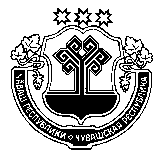 ЧУВАШСКАЯ РЕСПУБЛИКА ВУРНАРСКИЙ РАЙОН  УЙКАС-КИПЕКЯЛ ПОСЕЛЕНИЙЕНАДМИНИСТРАЦИЕ ЙЫШАНУ«19» ноябрь  2018ҫ. № 68Уйкас-Кипек ялĕАДМИНИСТРАЦИЯ ОЙКАС-КИБЕКСКОГО СЕЛЬСКОГОПОСЕЛЕНИЯ ПОСТАНОВЛЕНИЕ«19» ноября 2018 г.   №68 д.Ойкас-КибекиОб утверждении Положения экспертной комиссииСобрания  депутатов и администрации Ойкас-Кибекского сельского поселения Вурнарского районаЧувашской РеспубликиПетров А.В.- глава администрации Ойкас-Кибекского сельского поселения Вурнарского района Чувашской Республики, председатель комиссииДанилова С.Г.- инспектор администрации Ойкас-Кибекского сельского поселения Вурнарского района Чувашской Республики, заместитель председателя комиссииШоркина Н.Н.- главный специалист – эксперт, ответственный за ведение архива и делопроизводства, секретарь комиссии